韩国又松大学3 + 1专升本项目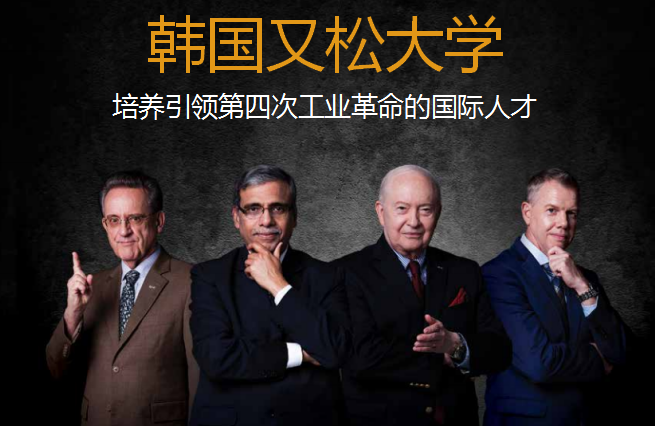 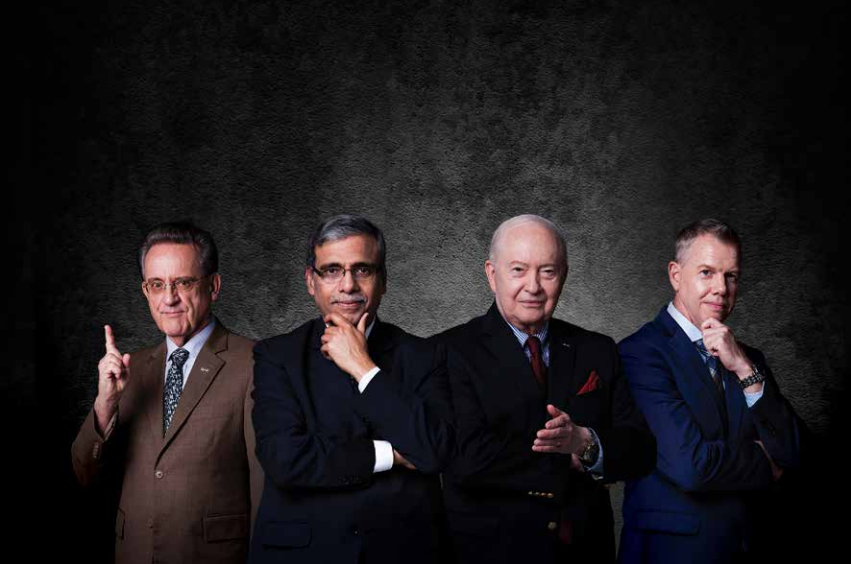 又松大学简介：又松大学位于韩国第二大行政首都、素有韩国硅谷之称的大田广域市。学校隶属于1954年成立的又松学园，又松学园下设又松大学、又松信息大学、又松中学和又松幼儿园。又松大学是四年制本科大学，现有铁道物流学院、SolBridge国际商学院、Endicott学院、Sol International School、Software融合 学院、酒店餐饮烹饪学院、保健福利学院7个学院的45个科系和27个研究所及附属机构，大部分专业已开设硕士课程，部分专业开设博士 课程，除韩语授课外，英语教学也覆盖了众多专业，为莘莘学子融入到世界大讲堂提供了更多的平台。又松大学的发展目标是要成为亚洲最强的特性化大学，长期以来一直全心致力于教育的国际化和特性化，拥有一批高质量、高水平 的雄厚师资力量，由韩国乃至世界知名学者组成，绝大多数教授都有欧美名校的学习或工作经历。目前在又松大学工作的外籍教授达到近 300名,有来自世界各地 60多个国家的近 2500名国际留学生。项目背景受到新冠疫情影响，我校各项国际交流合作都受到了严峻的冲击和 考验。为满足学生升学需求，保障校际友好合作顺利进行，依照中韩 教育部最新规定，经校教务委员会决定，我校对教学、招生及管理工 作做出了相应的调整。望各友好院校积极推介，欢迎各校毕业生踊跃 报名。现就2023年春季学期新开设3 + 1专升本项目做出以下说明：一、	项目形式："3+1"专升本项目：学生在获得中国国内3年制大专学历学位后, 编入又松大学大四学年进行为期一年的学习。修满35学分，达到各项毕业标准后，可取得又松大学本科学历学位。二、	招生专业：融合学部经营学专业三、	入学条件级入学时间：中国国内3年制大专毕业者或7月预毕业者。经营学相近或相似专业毕业者，或有一定韩语基础毕业者。达到韩语能力考试（T0P1K ） 3级，未取得的情况下，须通过入学面试。入学时间：每年的3月1日、9月1日学费及奖学金韩国一年学费级杂费：入学金650美金；学费：3198.6美金/期；学费无减免（一年须交全额学费）；-宿舍一般为2人间，费用为1,452,000KRW （约7850RMB）；国内费用：1.申请费50000元 （签证费、国际生管理费、入学资料的创作/翻译/指导/公证/认证，报名申请服务、入学资料的文案指导、留学签证下达及代办、协助学生后期入学等）；2.国内韩语培训费15800元/期（四个月）；3.住宿费3200元；国内语言上课院校：北京文理研修学院                       地址:北京市昌平区东关路10号五、	毕业条件按照学校相关规定，修满学分并通过毕业考试。毕业时达到韩语能力考试（TOPIK） 4级，未达到者须上替代课程。借代课程在小学期开课）